   招聘岗位：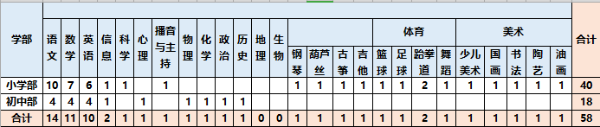 